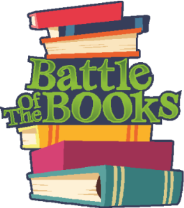 Battle of the Books       Grade Level Book Lists			     2018 – 2019:: Medium 20 Book List 5-6 Grades 2018-19 ::AuthorTitleApplegate, KatherineCrenshawAviThe Secret SchoolBanks, LynneThe Indian in the CupboardCole, HenryA Nest for Celeste: a Story About Art Inspiration and the Meaning of HomeDiCamillo, KateThe Tale of DespereauxGeorge, Jessica DayTuesdays at the CastleHaddix, MargaretRunning Out of TimeHarlow, Joan HiattMidnight RiderJamieson, VictoriaRoller GirlKorman, GordonSlackerLewis, C.S.Chronicles of Narnia: Lion, Witch, & the WardrobeLewis, GillWild WingsNaylor, Phyllis ReynoldsShilohPark, LindaThe Kite FightersPeck RichardSecrets At SeaSachar, LouisSideways Stories from Wayside SchoolShahan, SherryFrozen StiffStewart, TrentonThe Mysterious Benedict SocietyTaylor, TheodoreThe Trouble with TuckUrban, LindaA Crooked Kind of Perfect